Case study 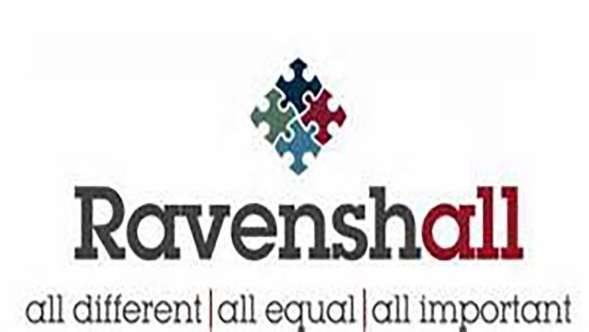 Pupil     Olivia Wartley        Olivia attended Ravenhall School from  2011- 2018. During her time at Ravenshall we are proud to have witnessed her overall maturity and success. From an excellent work ethic and attitude in all subjects, to the vast amount of awards she gained in school, we feel that Olivia’s time at school is a testament to both herself and her family. Here is her profile. Pupil background  At an early age in school it was apparent that Olivia was a very positive pupil who at times struggled and interpreted most information given literally. She also found communication through facial expressions hard to read and needed frequent reassurance that things were ok. Although at times her enthusiasm could lead her off task with regular reinforcements and reminders, Olivia worked well and took on any task at hand.  At an early age Olivia would sometimes call out for attention and could at times disrupt the class. The emphasis through school and at home was always to equip Olivia with the skills she needed in order to evolve. Olivia’s passion has always been to sing and dance. Adding to many other things in school, she was involved with the whole school Makaton choir and also flourished being a role model for the primary students which helped her confidence and development. At home she was always encouraged to be involved in some very successful and challenging theatre productions which in turn boosted her social skills and has become a massive part of who she is. During her school journey Olivia encountered many highs and lows and was supported by the school through not only a pupil centred approach in lessons but also many interventions.  Overall, Olivia is a person that we have been extremely proud to have at Ravenshall and we applaud her for becoming the person she is today. Mr J Swaine Key Stage 4 Lead Teacher comments - Form Tutor report in year 11Olivia has been a very positive addition to our already established Year 11 group.  She is a bubbly, confident girl that has a level of maturity that will serve her well as she moves into the next stage of her education.  She is a fantastic role model for other pupils in school and as such was made a Senior Ambassador, a role in which she has excelled.  Olivia has made very good progress in all her subjects and should be commended on the hard work she has put in this year.  Alongside her academic achievements, Olivia has taken part in many of the schools’ extra-curricular activities such as the recent production of Oliver Twist. The performing arts and music team will miss her greatly! It has been an absolute pleasure to have had Olivia in my tutor group and I wish her every success in the future. Mrs J Kilbride Class Teacher Future destinations and ambitions-  Olivia currently attends Kirklees College Dewsbury- She is also completing a Work Experience placement within Ravenshall School and supporting younger students with their learning. Olivia’s ambition is to work with youngsters and use the skills and experience she has gained to benefit others.  Parental comments- Olivia has always been well supported ar Ravenshall. We very quickly knew we had made the right decision to move her there. Olivia has complex needs and the School met these and ensured Olivia was happy at school.The school is adaptable and were a great support to Olivia when her dad passed away, putting interventions in place. This gave me peace of mind knowing she had support. Overall Olivia has learnt a lot at Ravenshall. She has excelled in Music, which she loves. Ravenshall has helped her become the mature young lady she is, for which we are very grateful. Mrs Amanda WartleySupporting Olivia As well as supporting Olivia through the school timetable, extra support through Pupil Premium and interventions were put in place. Outside of school Olivia’s passion has always been performing arts and music and through the school Key Stage 4 Pathways programme Olivia was able to develop herself and mentor other pupils. One of the highlights of Olivia’s time at Ravenshall was the solo performance she delivered during leavers’ day 2018. This was ever so more powerful after Olivia and her family had the on going trauma of dealing with Olivia’s father passing away. As a school we continued to support both Olivia and her Mum through extra interventions and various appropriate day to day strategies. This reinforced to us, as a school, how important our pupils’ holistic development and confidence to take on challenges is. How do you feel Ravenshall helped you in terms of your mindset for the future and your achievements?I felt that I progressed a lot from when I first started at Ravenshall. I am now at Kirklees college and really enjoy it. Ravenshall helped me prepare well for college.   I love coming back to help which is giving me lots of experience towards the child care course that I want to do. I help Mrs Caie with Makaton choir and Mrs Briggs with Primary Music.What are your fondest memories of Ravenshall School?All the friends I made. I’m still friends with some of the girls from my year and some that are still at Ravenshall in Year 11.I loved all of my time at Ravenshall. The teachers were all very caring and kind and looked after me when I was having a difficult time.I loved music and singing especially when I played Nancy in ‘Oliver’. I loved rehearsing and performing in front of the school and parents. I enjoyed all my lessons, They were always good fun and interesting.Olivia WartleyOlivia Wartley 